YENİŞEHİR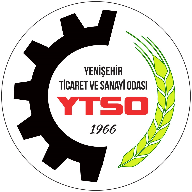 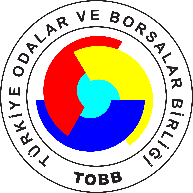 TİCARET SİCİLİ MÜDÜRLÜĞÜYENİŞEHİR TRADE REGİSTRY OFFİCESGEREKLİ EVRAKLARMadde 194/2- Bir ticari işletmenin bir ticaret şirketine (Anonim veya Limited Şirket) dönüşmesi hâlinde 182 ilâ 193 üncü maddeler kıyas yoluyla uygulanabilir.Bir ticari işletmenin (Vakıf, Dernek, Birlik, İş Ortaklığı, Gerçek Kişilerce işletilen İktisadi ve Ticari işletmeler dahil) bir ticaret şirketine dönüşmesi halinde müdürlüğe aşağıdaki belgeler verilir (TSY–134/8 ve 9):1) Ticari işletmenin malvarlığı unsurlarının değerinin ve işletmenin özvarlığının tespitine ilişkin YMM veya SMMM Raporu (1 asıl) ile Tür değiştiren ticari işletmeye sürekli olarak özgülenmiş tapu, gemi ve fikri mülkiyet sicilleri ile benzeri sicillerde kayıtlı bulunan mal ve haklarının listesi, bunların kayıtlı olduğu siciller ile söz konusu mal ve hakların ilgili sicillerdeki kayıtlarına ilişkin bilgileri içeren beyan (1 asıl; Söz konusu özel sicile kaydı gereken mal ve haklar bulunmuyorsa; yoktur diye beyanda bulunulmalıdır.)2) Ticari işletmenin sahibi tarafından alınan tür değişikliği kararı veya dilekçesi3) Tür Değiştirme Planı (TTK-185) (1 asıl)4) Ticari işletmenin sahibi tarafından hazırlanan Tür Değiştirme Raporu (TTK-186) ( 1 asıl).  Küçük ve orta ölçekli firmalar, mali müşavir tarafından hazırlanan Kobi Raporu ile tür değiştirme raporunun düzenlenmesinden vazgeçebilirler.5) Dönüşülen şirketin türüne göre hazırlanan Sicil Müdürlüğümüz veya Noter tarafından onaylanmış şirket sözleşmesi (2 asıl ) 6) Firma sahibi  tarafından onaylanmış son bilanço ve gerektiğinde ara bilanço ve damga makbuzu (1 asıl)7) Şirketi temsile yetkili kişi/kişilerin şirket ünvanı altında Ticaret Sicili Müdürlüğünde düzenlenen imza beyannamesi (2 asıl ). (Beyannameyi size yakın yerdeki Ticaret Sicili Müdürlüğünde Mersis Talep numarasını ibraz ederek çıkartabilirsiniz.)8) Anonim Şirkete kurulacaksa Nakdi sermaye konulması halinde ¼’ünün (yüzde 25’i) ödendiğine dair banka mektubu ve dekontu,9) 4054 sayılı Rekabetin Korunması Hakkında Kanuna göre sermayenin onbinde dördünün ödendiğine dair  dekont. (Müdürlüğümüzün bağlı olduğu Oda veznesine yatırılacaktır.)10) TSM 24. Maddesine göre Taahhütname11) Dilekçe NOT-1: Tür değiştirmede, tür değiştiren TİCARİ İŞLETMENİN malvarlığına dahil olan; tapu, gemi ve fikri mülkiyet sicilleri ile benzeri sicillerde kayıtlı bulunan mal ve hakların yeni tür adına tescilinin gecikmeksizin yapılması amacıyla, müdürlük tarafından yeni türün tescili ile eş zamanlı olarak ilgili sicillere derhal bildirilir.NOT-2: Bir ticari işletmenin bir ticaret şirket türüne dönüşmesi halinde yeni türün tescili için zorunlu olan olguların tescili ile birlikte tür değişikliği nedeniyle ticari işletmeye ilişkin kayıtlarda gerekli değişiklikler yapılır. Tescil, eski türün sicil kaydı üzerinden yapılır. (TSY-135)NOT-3:Tür değişikliği nedeni ile firmanın şirket merkezinin bulunduğu müdürlüğümüzde veya başka Ticaret Sicil Müdürlüğünde kayıtlı şubesi veya şubeleri bulunması halinde Şube Bilgi Beyanı imza edilerek evrak ekinde verilmesi, Şube / şubelerin bulunmaması halinde bulunmadığına ilişkin imzalı beyan verilmesi gerekmektedir.
NOT: https://mersis.gtb.gov.tr/ adresinden elektronik başvuru yapmanız gerekiyor.